ПРОЕКТЗАКОНКИРОВСКОЙ ОБЛАСТИОб установлении на 2019 год коэффициента, отражающего региональные особенности рынка труда в Кировской областиПринят Законодательным Собранием Кировской областиСтатья 1Настоящим Законом в соответствии со статьей 227.1 части второй Налогового кодекса Российской Федерации устанавливается на 2019 год коэффициент, отражающий региональные особенности рынка труда 
в Кировской области, в размере 1,73.Статья 2Настоящий Закон вступает в силу с 01 января 2019 года.Губернатор Кировской области							        И.В. Васильевг. Киров«___»___________2018 года№______    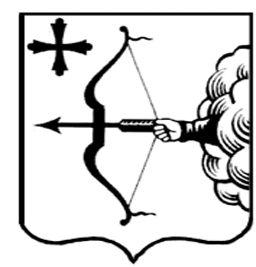 